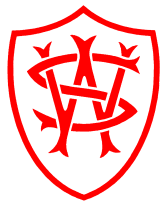 Wetherby Preparatory SchoolWetherby Preparatory SchoolWetherby Preparatory SchoolWetherby Preparatory SchoolWetherby Preparatory SchoolWetherby Preparatory SchoolYear 3Year 3Year 3Year 3Year 3Year 3TimeMondayTuesdayWednesdayThursdayFriday8.30Form/RegForm/RegForm/RegForm/RegAssembly9.009.00GAMESENGLISHSWIMMINGENGLISHMUSIC9.309.30GAMESENGLISHSWIMMINGENGLISHMUSIC10.0010.00GAMESSCIENCEPEMATHSENGLISH10.30MATHS10.30GAMESSCIENCEPEENGLISH11.00LUNCH11.00GAMESMATHSENGLISHFORMLUNCH11.30MATHS11.30FORMMATHSENGLISHBREAKMATHS12.00LUNCHLUNCHBREAKMATHS12.00LUNCHRSLUNCHBREAK12.3012.30ICTRSBREAKLUNCHFRENCH1.001.00ICTLUNCHBREAKARTFORM1.301.30FORMGAMESHISTORYARTFORM2.00CLUBS2.00ENGLISHGAMESHISTORYSCIENCECLUBS2.30CLUBS2.30ENGLISHGAMESMATHSSCIENCECLUBS3.00MATHSCLUBS3.00MATHSGAMESGEOGCLUBS3.30CLUBS3.30MATHSGAMESFRENCHGEOGCLUBShomeworkSpellings and readingScienceMathsEnglishMaths